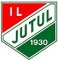 VEDLEGG TIL SAK 6.1HS: Innstilling til årsmøtet om opprettelse av stilling for Daglig LederHS har i den senere tid sett at personaloppfølging er noe som vi ikke helt har klart å ta hånd om på en tilfredsstillende måte som tillitsvalgt organ. Dette fordi oppfølging og ledelse av personale er en daglig oppgave som medlemmene av AU ikke har mulighet til å gjennomføre.Dette har gjort at HS ønsker at man oppretter en stilling som Daglig Leder for IL Jutul, og at dagens administrative leder trer inn i denne stillingen. På denne måten vil oppfølging av personale og andre forhold kunne gjennomføres som ønsket.HS foreslår derfor ovenfor årsmøtet å gjennomføre en slik endring.Vedlagt utkast til revidert stillingsinstruks for stillingen som daglig leder.Hovedendringen er oppfølging og ledelse av personale.Hovedstyret i IL Jutul